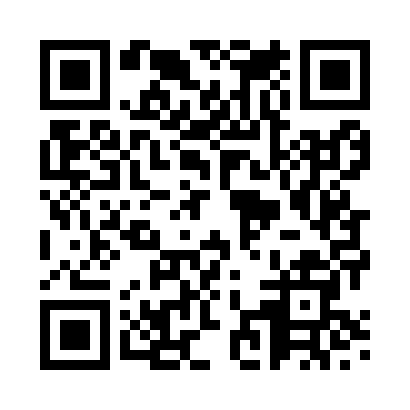 Prayer times for Ockley, Surrey, UKMon 1 Jul 2024 - Wed 31 Jul 2024High Latitude Method: Angle Based RulePrayer Calculation Method: Islamic Society of North AmericaAsar Calculation Method: HanafiPrayer times provided by https://www.salahtimes.comDateDayFajrSunriseDhuhrAsrMaghribIsha1Mon2:584:511:056:419:2011:122Tue2:594:521:066:419:1911:123Wed2:594:521:066:409:1911:124Thu2:594:531:066:409:1811:125Fri3:004:541:066:409:1811:126Sat3:004:551:066:409:1711:127Sun3:014:561:066:409:1711:118Mon3:024:571:076:399:1611:119Tue3:024:581:076:399:1511:1110Wed3:034:591:076:399:1511:1111Thu3:035:001:076:389:1411:1012Fri3:045:011:076:389:1311:1013Sat3:045:021:076:389:1211:1014Sun3:055:031:076:379:1111:0915Mon3:065:041:076:379:1011:0916Tue3:065:051:086:369:0911:0817Wed3:075:071:086:369:0811:0818Thu3:085:081:086:359:0711:0719Fri3:085:091:086:349:0611:0720Sat3:095:101:086:349:0511:0621Sun3:105:121:086:339:0311:0522Mon3:105:131:086:329:0211:0523Tue3:115:141:086:329:0111:0424Wed3:125:161:086:318:5911:0425Thu3:125:171:086:308:5811:0326Fri3:135:191:086:298:5711:0227Sat3:145:201:086:288:5511:0128Sun3:145:211:086:278:5411:0129Mon3:155:231:086:278:5211:0030Tue3:165:241:086:268:5110:5831Wed3:195:261:086:258:4910:55